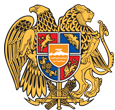 ՀԱՅԱՍՏԱՆԻ ՀԱՆՐԱՊԵՏՈՒԹՅՈՒՆ 
ԿՈՏԱՅՔԻ ՄԱՐԶ
ԲՅՈՒՐԵՂԱՎԱՆԻ ՀԱՄԱՅՆՔԱՊԵՏԱՐԱՆ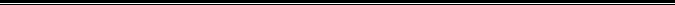 ԹՈՒՅԼՏՎՈՒԹՅՈՒՆ N ՈԽԾ - 04-22ՈԳԵԼԻՑ ԽՄԻՉՔՆԵՐԻ ԿԱՄ ԾԽԱԽՈՏԱՅԻՆ ԱՐՏԱԴՐԱՏԵՍԱԿՆԵՐԻ ԿԱՄ ԾԽԱԽՈՏԱՅԻՆ ԱՐՏԱԴՐԱՏԵՍԱԿՆԵՐԻ ՆՄԱՆԱԿՆԵՐԻ ԿԱՄ ԾԽԱԽՈՏԱՅԻՆ ԱՐՏԱԴՐԱՏԵՍԱԿՆԵՐԻ ՓՈԽԱՐԻՆԻՉՆԵՐԻ (ԲԱՑԱՌՈՒԹՅԱՄԲ ԲԺՇԿԱԿԱՆ ՆՇԱՆԱԿՈՒԹՅԱՆ ԾԽԱԽՈՏԱՅԻՆ ԱՐՏԱԴՐԱՏԵՍԱԿՆԵՐԻ ՓՈԽԱՐԻՆԻՉՆԵՐԻ) ՎԱՃԱՌՔԻ, ԻՍԿ ՀԱՆՐԱՅԻՆ ՍՆՆԴԻ ՕԲՅԵԿՏՆԵՐՈՒՄ` ՈԳԵԼԻՑ ԵՎ ԱԼԿՈՀՈԼԱՅԻՆ ԽՄԻՉՔՆԵՐԻ ԿԱՄ ԾԽԱԽՈՏԻ ԱՐՏԱԴՐԱՏԵՍԱԿՆԵՐԻ ԻՐԱՑՄԱՆ Տրված` 21 հունվար 2022թ.
Վաճառքի կամ իրացման թույլատրված ապրանքի անվանումը` 
 Ոգելից խմիչքների և ծխախոտային արտադրատեսակների վաճառք:Հայտատու իրավաբանական անձի լրիվ անվանումը, կազմակերպաիրավական ձևը և գտնվելու վայրը կամ անհատ ձեռնարկատիրոջ անունը, ազգանունը և գտնվելու վայրը, հարկ վճարողի հաշվառման համարը` 
«ԱՐՄԵՆ ՄԱԿՅԱՆ ԳԱՐԻԿԻ» ԱՁ, ՀՀ ԿՈՏԱՅՔԻ ՄԱՐԶ ԲՅՈՒՐԵՂԱՎԱՆ ՀԱՄԱՅՆՔ ՔԱՂԱՔ ԲՅՈՒՐԵՂԱՎԱՆ ԶՈՐԱՎԱՐ ԱՆԴՐԱՆԻԿԻ 46Շ․33ԲՆ․, ՀՎՀՀ` 43088161:
 
Գործունեության տեսակի իրականացման վայրը`
ՀՀ ԿՈՏԱՅՔԻ ՄԱՐԶ ԲՅՈՒՐԵՂԱՎԱՆ ՀԱՄԱՅՆՔ ՔԱՂԱՔ ԲՅՈՒՐԵՂԱՎԱՆ,                Հ. ՀԱՐՈՅԱՆ ՓՈՂՈՑ, 32/73, 
Շինության տեսակը`
Հիմնական շինություն:
Թույլտվության գործողության ժամկետը` 
01 հունվար 2022-ից մինչև 31 մարտ 2022-ը:ՀԱՄԱՅՆՔԻ ՂԵԿԱՎԱՐ                     ՀԱԿՈԲ ԲԱԼԱՍՅԱՆ  